 N         LO MEJOR DE ITALIA 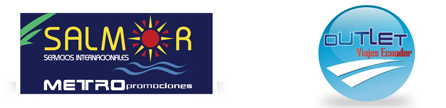 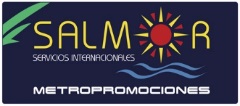 MILAN ROMA 8 DIAS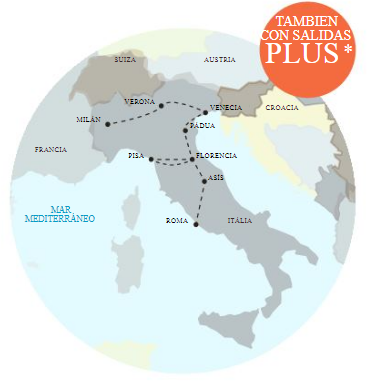 INCLUYE:Traslados de llegada y de salidaDesayuno diario Visita con guía  bilingüe (español y portugués) durante todo el circuitoVisitas con guía local: Florencia, Asís (Basílica) y Roma. Servicio de maleteros en los hoteles (1 pieza por persona); Entradas a museos y monumentos de acuerdo con el itinerario: Basílica de San Antonio, Catedral de Santa Maria de la Flor, Basílica de San Francisco y Basílica de San Pedro; Viaje en taxi-barco para Venecia.ITINERARIO:DÍA 1º (SÁBADO) MILANLlegada al aeropuerto de Milán, recepción y traslado al hotel. Alojamiento. Tiempo libre para los primeros contactos con la ciudad.DÍA 2º (DOMINGO)  MILÁN - VERONA - VENECIA (MESTRE)Desayuno y salida para una visita panorámica de la ciudad destacando el “Duomo”, la mayor catedral gótica de Italia y la Galería Vittorio Emanuelle. Seguidamente, saldremos hacia Verona, donde haremos un paseo a pie hasta la casa de Julieta. Tiempo libre y continuaremos para Venecia Mestre. Alojamiento.DÍA 3º (LUNES) VENECIA- PADUA - FLORENCIADesayuno buffet. Trasporte a la Plaza de San Marcos, corazón de Venecia. Después de una descripción por nuestro guía Abreu, tendremos tiempo libre para conocer mejor la Basílica, la Torre del Reloj, el Campanilo, el Palacio Ducal y el Puente de los Suspiros. Posibilidad de hacer un romántico paseo en góndola por los canales de Venecia. Al inicio de la tarde saldremos hacia Padua, donde haremos la visita de la Basílica de San Antonio. Continuación hacía Florencia. Alojamiento.DÍA 4º (MARTES) FLORENCIA -PISA -FLORENCIA  Tras el desayuno, saldremos hacia Pisa, ciudad de Galileo Galilei, conocida por su “Campo de Miracoli”, compuesto por la Catedral, el Baptisterio, el Campo Santo y la famosa Torre Inclinada. Tiempo libre y regreso a Florencia. Por la tarde, visita guiada a pie de esta ciudad, cruzando históricos edificios como: Iglesia de Santa Cruz – Panteón de las Glorias Italianas, Catedral de Santa María de la Flor (entrada), la famosa Puerta del Paraíso, el Baptisterio, la Piazza della Signoria, con sus estatuas y la Fuente de Neptuno, el Puente Vecchio sobre el río Arno y, por fin, el típico Mercado de la Paja. Alojamiento.DÍA 5º (MIÉRCOLES) FLORENCIA - ASÍS - ROMADesayuno buffet y salida hacia Asís, ciudad de San Francisco. Visita a la Basílica, donde se encuentra la tumba del Santo, fundador de la Orden Franciscana. Tiempo libre para comer y continuación de nuestro viaje rumbo a Roma. Alojamiento. Esta noche podrá participar en un paseo para conocer las famosas plazas y fuentes, con especial destaque para la Fuente de Trevi, el Panteón y la Piazza Navona (opcional).DÍA 6º (JUEVES) ROMADesayuno. Sugerimos una visita opcional a los Museos del Vaticano y Capilla Sixtina. Seguidamente iniciaremos la visita a la “Ciudad Eterna”, destacando el Arco del Triunfo de Constantino, los Fórums Romanos, la Colina del Palatino, la Plaza y Basílica de San Pedro en el Vaticano, donde se podrá admirar la famosa "Pietá", bellísima escultura de Michel Ángelo. Posibilidad de participar de una cena típica romana con música italiana (opcional).DÍA 7º (VIERNES) ROMADesayuno buffet. Día libre para disfrutar de la ciudad. Sugerimos un paseo opcional a Tivoli y Villa d’EsteDÍA 8º (SÁBADO) SALIDA DE ROMATerminaremos nuestro circuito desayunando en el hotel. En hora previamente determinada, traslado al aeropuerto para formalidades de embarque. Regreso a su país. Fin del viaje.FECHAS DE SALIDA:*SENTIDO MILÁN / ROMA*SENTIDO ROMA / MILAN     LAND TOURPRECIO POR PERSONA EN USDHOTELES PREVISTOSOBSERVACIONESRESERVA POR COMPRA ANTICIPADAReserva Anticipada. Ahorre 3% por persona Si reserva y abona la totalidad del tour con más de 50 días antes de la salida del circuito, no aplica a grupos.  DESCUENTO 10% FAMILIAS DE 4 PERSONASFamilias numerosas de 4 personas tendrá un descuento del 10% en los precios publicados.DESCUENTO  MAYORES 65 AÑOS Mayores de 65 años con carnet tendrán un descuento del 5% en los precios publicados.Mayores de 65 años con carnet y siendo tercera persona tendrán un descuento del 10% en los precios publicados.DESCUENTO 5% TERCERA PERSONASi viajan 3 personas adultas juntas, compartiendo habitación, la tercera persona tiene un descuento del 5% sólo en los circuitos indicadosNIÑOS GRATIS HASTA 3 AÑOSMenores de 3 años, gratis sin derecho a ocupar asiento, asimismo compartiendo la habitación con 2 adultos, quienes deberán pagar directamente los gastos que estos niños originen.DESCUENTO DEL 50% NIÑOS DE 3 A 5 AÑOSLos niños con edades entre los 3 y los 7 años que compartan habitación con 2 adultos, gozarán de un descuento del  50%.DESCUENTO DEL 15% NIÑOS DE 6 A 12 AÑOSLos niños con edades entre los 6 y los 12 años que compartan habitación con 2 adultos, gozarán de un descuento del  15%.POLITICAS DE CANCELACIÓNEn todo momento el usuario o consumidor puede desistir de los servicios solicitados o contratados, teniendo derecho a la devolución de las cantidades que hubiera abonado, tanto si se trata del precio total, como del anticipo previsto anteriormente, pero deberá indemnizar a la Agencia por los conceptos que a continuación se indican: 1. Entre 30 y 21 días antes del inicio del circuito gastos de anulación 20%. 2. Entre 20 y 14 días antes del inicio del circuito gastos de anulación 40%.3. Entre 13 y 6 días antes del inicio del circuito gastos de anulación 50%.4. Entre 5 y  días antes del inicio del circuito gastos de anulación 100%.De no presentarse a la salida, el consumidor o usuario está obligado al pago del importe total del viaje, abonando, en su caso, las cantidades pendientes, salvo acuerdo de las partes en otro sentido. En caso de que alguno de los servicios contratados y anulados estuviera sujeto a condiciones económicas especiales de contratación, tales como flete de aviones, buques, tarifas especiales, etc., los gastos de anulación por desistimiento se establecerán de acuerdo con las condiciones acordadas por ambas partes. Para la realización del Viaje Combinado se precisa un mínimo de quince pasajeros. El circuito podrá salir sin guía acompañante, con un experto chofer conocedor de las rutas. En caso de no haberse obtenido este cupo, el viaje quedará automáticamente anulado, lo que será notificado por escrito al consumidor, con un mínimo de veinte días antes de la fecha de salida prevista, y sin que en este caso tenga derecho a indemnización algunaNotas importantes:Precios incluyen todos los impuestos (sujetos  a cambio y disponibilidad)No aplica para feriados largos, congresos y eventos especialesServicios en regular, a compartir con otras personas.Precios sujetos a variación sin previo aviso hasta el momento de la reserva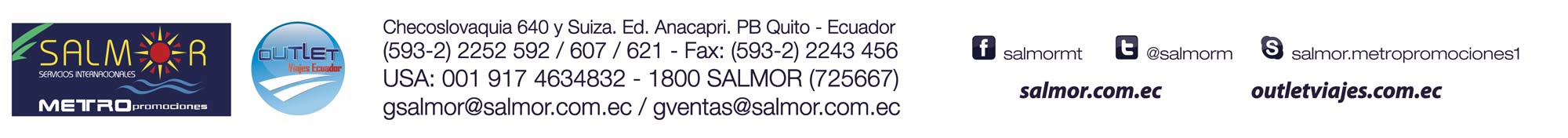 SALIDAS 2018MAY:  12,  20JUN:    09JUL:     21,  01,  29AGO: 18,  26SEP:    15,  23OCT:  13MAY, JUN, AGO Y OCT 2018SENCILLADOBLE3ERA. PERSONAEFECTIVO1449,251109,58948,00TARJETA DE CREDITO1536,211176,161004,88JUL Y SEP 2018SENCILLADOBLE3ERA. PERSONAEFECTIVO1502,631162,96993,37TARJETA DE CREDITO1592,791232,741052,97NOCHESCIUDADHOTELCATEGORIA1MILANStarhotels Tourist O SIMILARPRIMERA1VENECIALugano Torretta O SIMILARPRIMERA2FLORENCIANil Hotel Firenze O SIMILARPRIMERA3ROMARegent Roma O SIMILARPRIMERA